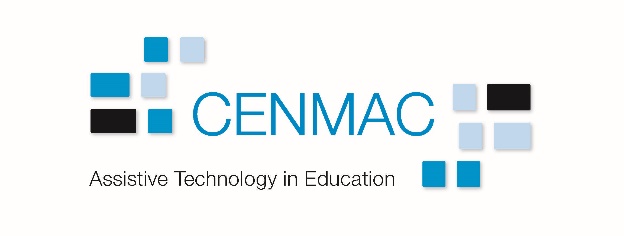 REQUEST FOR ADVICE ON COMMUNICATION DIFFICULTIES AND ASSISTIVE TECHNOLOGYA request has been made to CENMAC to carry out an assessment on the following pupil.  This is a general form – please fill in as many details as possible.  It will help us with our assessment.  The pupil’s parent(s)/carer(s) must be informed of this referral and that an assessment may take place; all involved professionals should be made aware of this referral.When returning this form please include the following:A copy of the pupil’s Individual Education Programme (IEP)A copy of the Occupational Therapist’s and/or Speech & Language Therapist’s report if availableA copy of any Hearing or Visual impairment reports if appropriateAn example of how the pupil currently records text (handwriting/drawing) indicating whether from copy or free writing and approximate time takenPlease note This form should be completed as fully as possible as it forms part of the request to the LA for funding for the assessment.This application form is by no means conclusive.  It is designed to give us a general picture of the pupil you have referred to CENMAC.  Pupil’s NamePupil’s NamePupil’s NameGenderDOBYear (N-13)Home AddressPostcodeTel NoParent/CarerHome BoroughDoes the pupil have a Statement/EHCP? Does the pupil have a Statement/EHCP? Does the pupil have a Statement/EHCP? Does the pupil have a Statement/EHCP? Registered Disabled?  If yes please give registration no:Registered Disabled?  If yes please give registration no:Registered Disabled?  If yes please give registration no:Registered Disabled?  If yes please give registration no:Registered Disabled?  If yes please give registration no:Registered Disabled?  If yes please give registration no:SchoolAddress inc PostcodeLAe-mailTel NoFax NoContact/SENCOHealth and SafetyAre there are any Health and Safety issues that we should be aware of?  For example are you aware of any infectious diseases that may be harmful to a pregnant woman?Are there are any Health and Safety issues that we should be aware of?  For example are you aware of any infectious diseases that may be harmful to a pregnant woman?Are there are any Health and Safety issues that we should be aware of?  For example are you aware of any infectious diseases that may be harmful to a pregnant woman?Other agencies involved?Other agencies involved?Other agencies involved?Other agencies involved?Other agencies involved?Other agencies involved?AgencyContact NameEmail/Tel NoAgencyContact NameEmail/Tel NoAgencyContact NameEmail/Tel NoCopies of any reports which state that this pupil has handwriting difficulties due to a physical disability should be included with this applicationCopies of any reports which state that this pupil has handwriting difficulties due to a physical disability should be included with this applicationCopies of any reports which state that this pupil has handwriting difficulties due to a physical disability should be included with this applicationCopies of any reports which state that this pupil has handwriting difficulties due to a physical disability should be included with this applicationCopies of any reports which state that this pupil has handwriting difficulties due to a physical disability should be included with this applicationCopies of any reports which state that this pupil has handwriting difficulties due to a physical disability should be included with this applicationHas the pupil a Statement of SEN / EHCP? Has the pupil a Statement of SEN / EHCP? Has the pupil a Statement of SEN / EHCP? Has the pupil a Statement of SEN / EHCP? Has the pupil a Statement of SEN / EHCP? Has the pupil a Statement of SEN / EHCP? Has the pupil been, or will the pupil be, assessed for writing aids/access devices at any other centre.If so, where and when?Has the pupil been, or will the pupil be, assessed for writing aids/access devices at any other centre.If so, where and when?Has the pupil been, or will the pupil be, assessed for writing aids/access devices at any other centre.If so, where and when?Has the pupil been, or will the pupil be, assessed for writing aids/access devices at any other centre.If so, where and when?Has the pupil been, or will the pupil be, assessed for writing aids/access devices at any other centre.If so, where and when?Has the pupil been, or will the pupil be, assessed for writing aids/access devices at any other centre.If so, where and when?Give details of the pupil’s physical or neurological impairment and how it affects their school day with particular regard to written communicationGive details of the pupil’s physical or neurological impairment and how it affects their school day with particular regard to written communicationGive details of the pupil’s physical or neurological impairment and how it affects their school day with particular regard to written communicationGive details of the pupil’s physical or neurological impairment and how it affects their school day with particular regard to written communicationGive details of the pupil’s physical or neurological impairment and how it affects their school day with particular regard to written communicationGive details of the pupil’s physical or neurological impairment and how it affects their school day with particular regard to written communicationDoes the pupil use a wheelchair to move around school?Does the pupil use a wheelchair to move around school?Does the pupil use a wheelchair to move around school?Does the pupil use a wheelchair to move around school?Does the pupil use a wheelchair to move around school?Does the pupil use a wheelchair to move around school?What support is already in place to follow up the recommendations following this assessment?What support is already in place to follow up the recommendations following this assessment?What support is already in place to follow up the recommendations following this assessment?What support is already in place to follow up the recommendations following this assessment?What support is already in place to follow up the recommendations following this assessment?What support is already in place to follow up the recommendations following this assessment?Written CommunicationWritten CommunicationWritten CommunicationWritten CommunicationWritten CommunicationWritten CommunicationIf the pupil needs to use a computer/keyboard for writing, do they have any problems with access?  Please describe how they access the keyboard e.g. one or more fingersIf the pupil needs to use a computer/keyboard for writing, do they have any problems with access?  Please describe how they access the keyboard e.g. one or more fingersIf the pupil needs to use a computer/keyboard for writing, do they have any problems with access?  Please describe how they access the keyboard e.g. one or more fingersIf the pupil needs to use a computer/keyboard for writing, do they have any problems with access?  Please describe how they access the keyboard e.g. one or more fingersIf the pupil needs to use a computer/keyboard for writing, do they have any problems with access?  Please describe how they access the keyboard e.g. one or more fingersIf the pupil needs to use a computer/keyboard for writing, do they have any problems with access?  Please describe how they access the keyboard e.g. one or more fingersIf the pupil needs to use a switch tell us what access the pupil has already triedIf the pupil needs to use a switch tell us what access the pupil has already triedIf the pupil needs to use a switch tell us what access the pupil has already triedIf the pupil needs to use a switch tell us what access the pupil has already triedIf the pupil needs to use a switch tell us what access the pupil has already triedIf the pupil needs to use a switch tell us what access the pupil has already triedWhat software is the pupil using?What software is the pupil using?What software is the pupil using?What software is the pupil using?What software is the pupil using?What software is the pupil using?What software has already been tried?What software has already been tried?What software has already been tried?What software has already been tried?What software has already been tried?What software has already been tried?Alternative AccessAlternative AccessAlternative AccessAlternative AccessAlternative AccessAlternative AccessDescribe how the pupil currently indicates his/her needs? (Tick whichever applies)Through speech: Through signing: Through a communication board/book:	Picture:  	Symbol:	Word:Give a short description Inappropriate questionDescribe how the pupil currently indicates his/her needs? (Tick whichever applies)Through speech: Through signing: Through a communication board/book:	Picture:  	Symbol:	Word:Give a short description Inappropriate questionDescribe how the pupil currently indicates his/her needs? (Tick whichever applies)Through speech: Through signing: Through a communication board/book:	Picture:  	Symbol:	Word:Give a short description Inappropriate questionDescribe how the pupil currently indicates his/her needs? (Tick whichever applies)Through speech: Through signing: Through a communication board/book:	Picture:  	Symbol:	Word:Give a short description Inappropriate questionDescribe how the pupil currently indicates his/her needs? (Tick whichever applies)Through speech: Through signing: Through a communication board/book:	Picture:  	Symbol:	Word:Give a short description Inappropriate questionDescribe how the pupil currently indicates his/her needs? (Tick whichever applies)Through speech: Through signing: Through a communication board/book:	Picture:  	Symbol:	Word:Give a short description Inappropriate questionDoes the pupil use a speech aid?  (If so please name this)Does the pupil use a speech aid?  (If so please name this)Does the pupil use a speech aid?  (If so please name this)Does the pupil use a speech aid?  (If so please name this)Does the pupil use a speech aid?  (If so please name this)Does the pupil use a speech aid?  (If so please name this)Who co-ordinates his/her present communication systems?Who co-ordinates his/her present communication systems?Who co-ordinates his/her present communication systems?Who co-ordinates his/her present communication systems?Who co-ordinates his/her present communication systems?Who co-ordinates his/her present communication systems?How does the pupil indicate: 	‘Yes’  	‘No’    How does the pupil indicate: 	‘Yes’  	‘No’    How does the pupil indicate: 	‘Yes’  	‘No’    How does the pupil indicate: 	‘Yes’  	‘No’    How does the pupil indicate: 	‘Yes’  	‘No’    How does the pupil indicate: 	‘Yes’  	‘No’    Other InformationOther InformationOther InformationOther InformationOther InformationOther InformationWhat are the pupil’s latest achievement levels – National Curriculum or P levels?  Please add any other statistics that may be relevant.Please include any evidence of work done so far that would support this referralWhat are the pupil’s latest achievement levels – National Curriculum or P levels?  Please add any other statistics that may be relevant.Please include any evidence of work done so far that would support this referralWhat are the pupil’s latest achievement levels – National Curriculum or P levels?  Please add any other statistics that may be relevant.Please include any evidence of work done so far that would support this referralWhat are the pupil’s latest achievement levels – National Curriculum or P levels?  Please add any other statistics that may be relevant.Please include any evidence of work done so far that would support this referralWhat are the pupil’s latest achievement levels – National Curriculum or P levels?  Please add any other statistics that may be relevant.Please include any evidence of work done so far that would support this referralWhat are the pupil’s latest achievement levels – National Curriculum or P levels?  Please add any other statistics that may be relevant.Please include any evidence of work done so far that would support this referralWhich computers, peripherals, switch and other low-tech aids are being used in the school already?Which computers, peripherals, switch and other low-tech aids are being used in the school already?Which computers, peripherals, switch and other low-tech aids are being used in the school already?Which computers, peripherals, switch and other low-tech aids are being used in the school already?Which computers, peripherals, switch and other low-tech aids are being used in the school already?Which computers, peripherals, switch and other low-tech aids are being used in the school already?What would you and any other professionals and the parents like to see come out of this assessment?What would you and any other professionals and the parents like to see come out of this assessment?What would you and any other professionals and the parents like to see come out of this assessment?What would you and any other professionals and the parents like to see come out of this assessment?What would you and any other professionals and the parents like to see come out of this assessment?What would you and any other professionals and the parents like to see come out of this assessment?Any other information you feel is relevantAny other information you feel is relevantAny other information you feel is relevantAny other information you feel is relevantAny other information you feel is relevantAny other information you feel is relevantHeadteacher’s NameHeadteacher’s NameSignatureSignatureDateDateWhen you have completed this form please return it, with supporting evidence, to:When you have completed this form please return it, with supporting evidence, to:When you have completed this form please return it, with supporting evidence, to:When you have completed this form please return it, with supporting evidence, to:When you have completed this form please return it, with supporting evidence, to:When you have completed this form please return it, with supporting evidence, to:Support Services CENMACCharlton Park AcademySE7 8JBSupport Services CENMACCharlton Park AcademySE7 8JBSupport Services CENMACCharlton Park AcademySE7 8JBYou can contact CENMAC on:Tel:	020 8854 1019Fax:	020 8854 1143e-mail:	mail@cenmac.comYou can contact CENMAC on:Tel:	020 8854 1019Fax:	020 8854 1143e-mail:	mail@cenmac.comYou can contact CENMAC on:Tel:	020 8854 1019Fax:	020 8854 1143e-mail:	mail@cenmac.com